Home Learning Activities 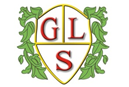 Topic: The RainforestClass: 7W    Week: 9 Week Beg: 18th MayMathsCounting – roll a dice 3 times, add the numbers together.  Do it a few more times – what is your biggest total.MathsCounting – using counters, count out the correct number of counters from 1-10, 20, 30.MathsMatching and sorting – make a simple 3 colour pattern from coloured items from your home.  (with help if you need it)MathsMatching and sorting – sort the numbers 1-10, 20 into the right order.OutdoorsDraw pictures/write letters on the pavement outside your house.EnglishRead/sing The Animal Boogie.  Can you do all of the actions?EnglishRead/sing The Animal Boogie.  Sequence the animals in the story.EnglishRead/sing The Animal Boogie.  Which animal would you add?  What action do they do?EnglishPractice your handwriting - trace or write words from the story.PhonicsHow many things can you find in your house that begin with the ‘B’ sound?YouTube: https://www.youtube.com/watch?v=25_u1GzruQM&t=36sYouTube: https://www.youtube.com/watch?v=25_u1GzruQM&t=36sYouTube: https://www.youtube.com/watch?v=25_u1GzruQM&t=36sEnglishPractice your handwriting - trace or write words from the story.PhonicsHow many things can you find in your house that begin with the ‘B’ sound?PEDo Yoga or another online fitness class.PSHCE/SCERTS/ASDANSet the table for tea.PSHCE/SCERTS/ASDANMake your bed every day this week.PSHCE/SCERTS/ASDANPlay a game with your family (no cheating!!)SensoryMake shapes in sand/flour/dry rice.  Make circles and lines.  PEDo Yoga or another online fitness class.PSHCE/SCERTS/ASDANSet the table for tea.PSHCE/SCERTS/ASDANMake your bed every day this week.PSHCE/SCERTS/ASDANPlay a game with your family (no cheating!!)SensoryMake shapes in sand/flour/dry rice.  Make circles and lines.  ArtAdd some animals – tiger, snake etc. to your Henri Rousseau painting.TopicWhat is the climate like in the rainforest? Would you like to live there?DTMake some biscuitsScienceRemember the animals that live in the rainforest?  All the animals you have learned about, can you categorise them by number of legs, or think of another attributeCOMPUTINGPlay your favourite songs on YouTube using the mouse.  If you can…Ask your family to write them down and you type in the letters on the keyboard 